EDEBİYAT ALANINDA YARIŞMAYA KATILIP DERECE ALAN ÖĞRENCİLERİMİZ23 Nisan Kompozisyon Yarışması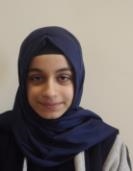 Hediye ERDEMCİ – Yarışma 2.siKutlu Doğum Haftası Kompozisyon yarışmasıBeray ÇAKMAKÇI – Yarışma 5.siBir Dava Adamı Mehmet Akif Ersoy Kompozisyon yarışmasıBeray ÇAKMAKÇI – Yarışma 3.siÖğrenciler AB’yi Öğreniyor Hikaye YarışmasıFatma Betül  MEMDUHOĞLU – Yarışma 1.si